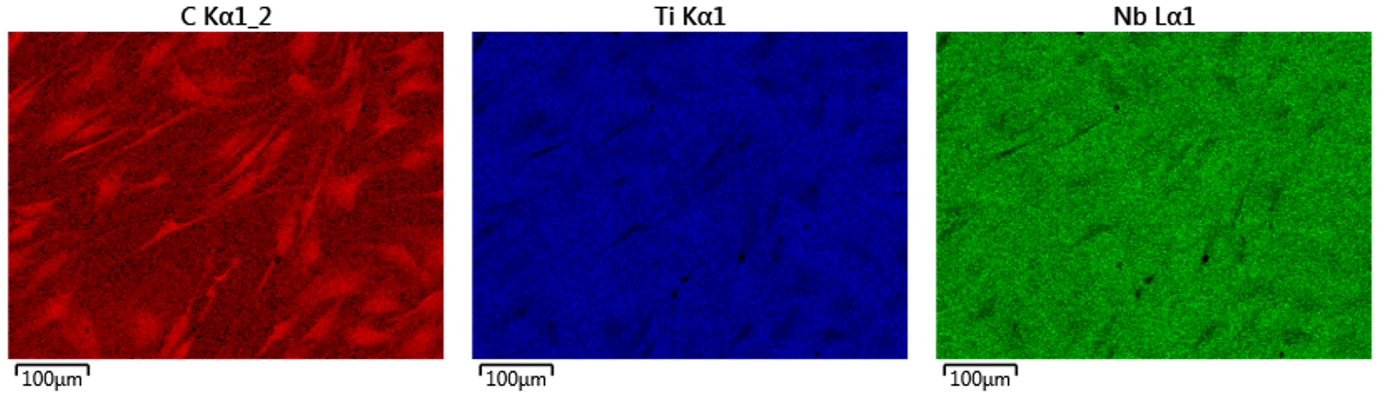 Supplementary Figure S1: Single elemental EDX mappings for Carbon (red), Titanium (blue) and Niobium (green), main constituents of the TiNbTaZrMoSn alloy, that when combined create Figure 9 (e) and (f).